The Story of Romulus and Remus1 star AnswersName Romulus and Remus’ birth mother.Romulus and Remus’ birth Mother was called Rhea Silvia.Who was the city of ‘Rome’ named after?The city of Rome was named after Romulus.Number these events in the order they come in the story:The servant put the twin boys in the river Romulus kills Remus in a fightThe boys are offered to be joint kings of Alba Longa Amulius becomes kingFinish this sentence: Mars was the… (Roman) God of War(also accept the father of Romulus and Remus)Name the hill on which Remus wanted to build his city.Remus wanted to build his city on Aventine Hill.On what date did Rome finish being built?Rome finished being built on 21st April 753BC.How come there was only one brother who built a city?There was only one brother left to build a city as the other brother (Remus) had been killed (by Romulus).Do you think the servant of Amulius did the right thing? Give reasons for your answer.Open-ended but must be backed up with a reason referring to the story.The Story of Romulus and Remus2 star AnswersName Romulus and Remus’ birth father and birth mother.Romulus and Remus’ birth father and birth mother were Mars and Rhea Silvia.Who was the city of ‘Rome’ named after?The city of Rome was named after Romulus.What did Rhea Silvia become after Amulius became king?Rhea Silvia became a Priestess of Vesta after Amulius became king.In the text, the author uses the word ‘taunted’.Which word or words most closely match the word ‘taunted’? Tick on complimentedcheered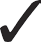 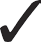 teasedshouted atWho was Mars?Mars was the Roman God of War. (Or the father of Romulus and Remus.)What did the two brothers disagree over?The two brothers disagreed about on which hill they should build their new city.Who gave Romulus and Remus their names?The shepherd and his wife named the boys Romulus and Remus.What happened to the twins after the servant put them in the water?The twins floated down the river and were saved by a she-wolf after the servant putthem in the water.How come there was only one brother who built a city?There was only one brother left to build a city as the other brother (remus) had been killed (by Romulus).Do you think the servant of Amulius did the right thing? Give reasons for your answer.Open-ended but must be backed up with a reason referring to the story.The Story of Romulus and Remus3 star AnswersName Romulus and Remus’ birth father, birth mother, grandfather and great uncle.Romulus and Remus’s birth family are: father – Mars, mother – Rhea Silvia, grandfather– King Numitor and great uncle – Amulius.Where did the city of ‘Rome’ get its name and on which hill is it situated?The city of Rome was named after Romulus and it is situated on Palatine Hill.In paragraph two, which word tells us that King Amulius’ plan did not work?The word in paragraph two that tell us the plan did not work is ‘backfired’.In the text, the author uses the word ‘adamant’.Which word or words most closely match the word ‘adamant’? Tick one angrydeterminednot bothered charmingWhy did the people of Alba Longa think that Romulus and Remus should be kings? The people of Alba Longa thought that Romulus and Remus should be kings because their grandfather, Numitor, was king and they should have been kings afterhim anyway.Why was Rhea Silvia punished?Rhea Silvia was punished because she had some children against the law of the Priestesses of Vesta.According to this story, how old will the city of Rome be in the year 2020?In 2020 the city of Rome will be 2773 years old.What sign did God Augury send Romulus and Remus?God Augury sent Romulus and Remus some vultures as a sign.How come there was only one brother who built a city?There was only one brother left to build a city as the other brother (Remus) had been killed (by Romulus).Do you think the servant of Amulius did the right thing? Give reasons for your answer.Open-ended but must be backed up with a reason referring to the story.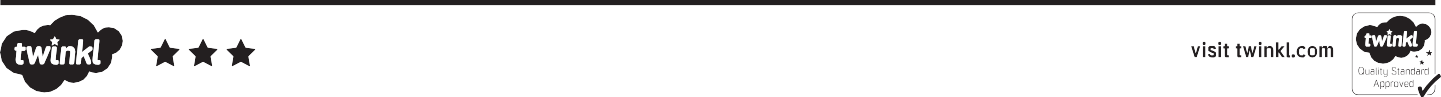 